Programm A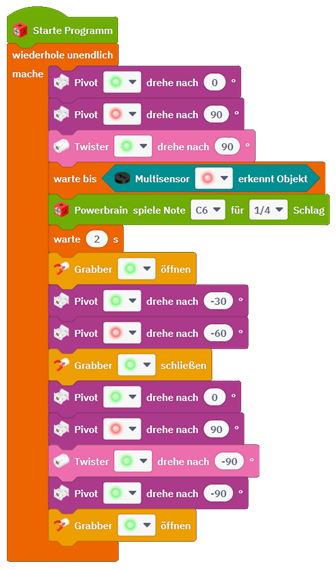 Programm B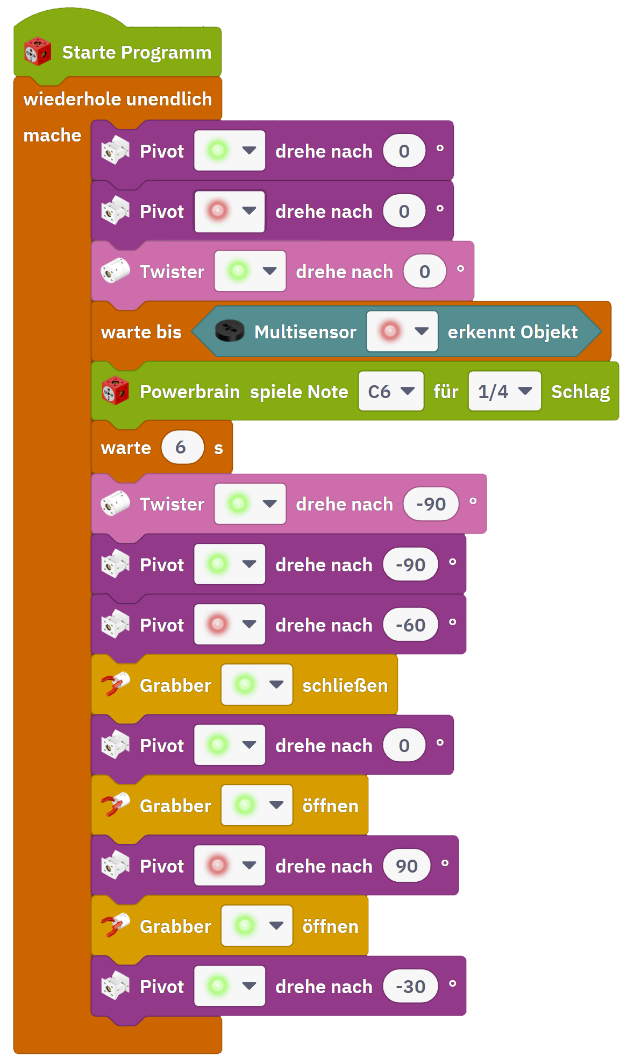 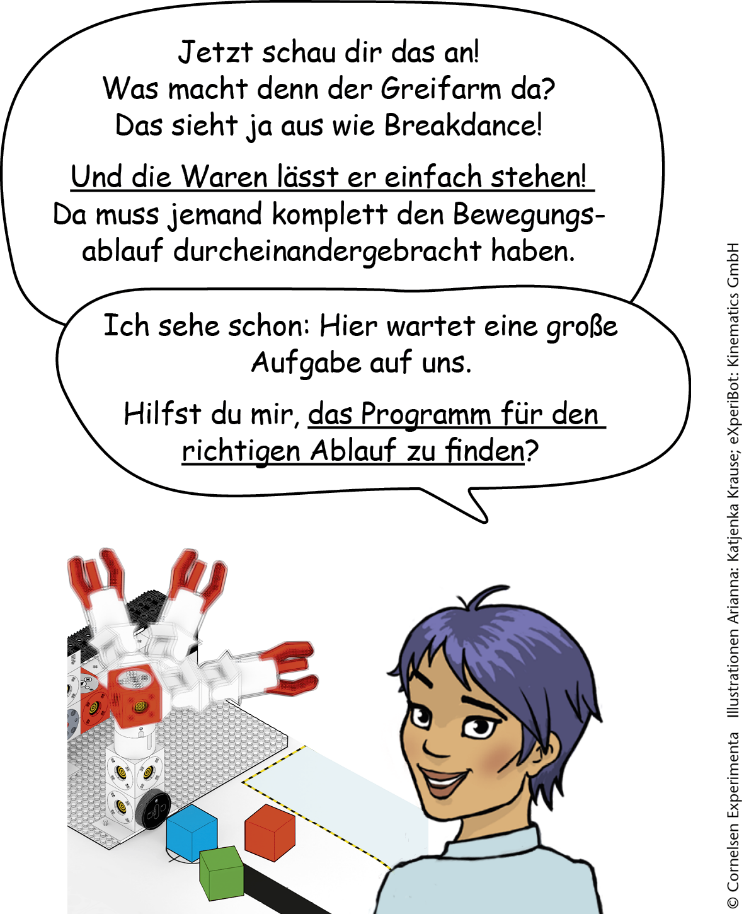 Programm C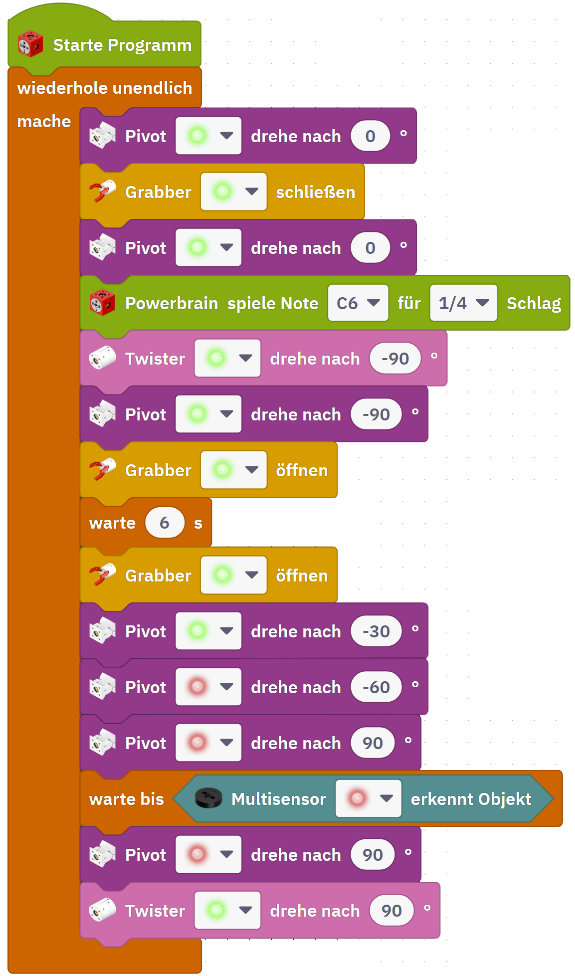 